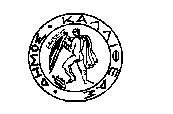 ΕΛΛΗΝΙΚΗ ΔΗΜΟΚΡΑΤΙΑ	  					                    Καλλιθέα 29-05-2019ΝΟΜΟΣ ΑΤΤΙΚΗΣ						                                 Αρ.Πρωτ.   29707         ΔΗΜΟΣ ΚΑΛΛΙΘΕΑΣΕΠΙΤΡΟΠΗ ΚΛΗΡΩΣΗΣ ΘΡΗΣΚΕΥΤΙΚΩΝ ΕΜΠΟΡΟΠΑΝΗΓΥΡΕΩN  ΔΗΜΟΥ ΚΑΛΛΙΘΕΑΣΑΡΜΟΔΙΟΣ	: ΠΕΡΑΜΕΡΙΤΗΣ ΑΝΑΣΤΑΣΙΟΣ 		  ΣΚΑΛΙΔΑΚΗΣ ΖΑΧΑΡΙΑΣΤΑΧ.ΔΙΕΥΘ.	: ΜΑΤΖΑΓΡΙΩΤΑΚΗ 76,		          				                                                      Τ.Κ.                    : 176 76ΤΗΛΕΦ.             : 213 2070 362, 429		ΠΡΟΣ                                                                                                                     Τον Πρόεδρο του Δημοτικού ΣυμβουλίουΘΕΜΑ	: «Υποβολή πρακτικού Νο 2/2019 Επιτροπής κλήρωσης για την                  θρησκευτική εμποροπανήγυρη  ΑΓΙΟΙ ΠΑΝΤΕΣ 2019»'Έχοντας υπόψη :Το άρθρο 38 του Ν.4497/17 (ΦΕΚ 171/13.11.2017 τεύχος Α') με τίτλο «Εμποροπανηγύρεις. Κυριακάτικες αγορές, Χριστουγεννιάτικές & Πασχαλινές αγορές, λοιπές οργανωμένες αγορές» 1.«Για την λειτουργία των υπαίθριων αγορών του παρόντος λαμβάνεται απόφαση του οικείου Δημοτικού Συμβουλίου, σύμφωνα με το άρθρο 79 του ν.3463/2006 (Α΄ 114), η οποία κοινοποιείται στην οικεία Περιφέρεια. Η διάρκεια λειτουργίας των θρησκευτικών & επετειακών εμποροπανηγύρεων & των λοιπών οργανωμένων αγορών δεν μπορεί να υπερβαίνει τις πέντε (5) συναπτές ημέρες, με εξαίρεση τις παραδοσιακές εμποροπανηγύρεις που τελούνται μία φορά το χρόνο & δύναται να διαρκούν μέχρι επτά (7) ημέρες, τις πασχαλινές αγορές που δύναται να διαρκούν μέχρι δέκα (10) ημέρες & τις χριστουγεννιάτικες αγορές που δύναται να διαρκούν μέχρι είκοσι (20) συναπτές ημέρες. 4. Για την συμμετοχή στις υπαίθριες αγορές του παρόντος άρθρου απαιτείται έγκριση συμμετοχής, που εκδίδεται ύστερα από πρόσκληση του οικείου δήμου, σύμφωνα με τον κανονισμό λειτουργίας της αγοράς.Την με αριθμό 41/2016 απόφαση του Δημοτικού Συμβουλίου με την οποία εγκρίθηκε ο ΚΑΝΟΝΙΣΜΟΣ ΛΕΙΤΟΥΡΓΙΑΣ ΘΡΗΣΚΕΥΤΙΚΩΝ ΕΜΠΟΡΟΠΑΝΗΓΥΡΕΩN ΔΗΜΟΥ ΚΑΛΛΙΘΕΑΣ & ορίστηκαν τα μέλη της   ΕΠΙΤΡΟΠΗΣ ΤΟΥ ΔΗΜΟΤΙΚΟΥ ΣΥΜΒΟΥΛΙΟΥ με τους αναπληρωτές τους για τις κληρώσεις  των θέσεων των θρησκευτικών εμποροπανηγύρεων του Δήμου Καλλιθέας για την τρέχουσα δημοτική περίοδο, σύμφωνα με το άρθρο 5Α παράγραφο  5 του ανωτέρω Κανονισμού.Την με αριθμό 57/2017 απόφαση του Δημοτικού Συμβουλίου  με την οποία καθιερώνεται Ηλεκτρονική Κλήρωση για τις θρησκευτικές εμποροπανηγύρεις του Δήμου Καλλιθέας  έτους 2017 & εφεξής. Την με αριθμό 214/2018 απόφαση του Δημοτικού Συμβουλίου με την οποία εγκρίθηκε η ΤΡΟΠΟΠΟΙΗΣΗ ΚΑΝΟΝΙΣΜΟΥ ΛΕΙΤΟΥΡΓΙΑΣ ΘΡΗΣΚΕΥΤΙΚΩΝ ΕΜΠΟΡΟΠΑΝΗΓΥΡΕΩΝ ΔΗΜΟΥ ΚΑΛΛΙΘΕΑΣ.       Σας υποβάλουμε το Πρακτικό Νο 02/20-05-2019 της ΕΠΙΤΡΟΠΗΣ ΚΛΗΡΩΣΗΣ ΘΡΗΣΚΕΥΤΙΚΩΝ ΕΜΠΟΡΟΠΑΝΗΓΥΡΕΩN  ΔΗΜΟΥ ΚΑΛΛΙΘΕΑΣ  που αφορά την  ΘΡΗΣΚΕΥΤΙΚΗ ΕΜΠΟΡΟΠΑΝΗΓΥΡΗ  «ΑΓΙΟΙ ΠΑΝΤΕΣ 2019» & παρακαλούμε για την έγκρισή του & την χορήγηση αδειών στους δικαιούχους για τις αντίστοιχες θέσεις δεδομένου ότι για τη συμμετοχή τους οι δημότες και κάτοικοι πλήρωσαν το αναλογούν τέλος κατάληψης κοινόχρηστου χώρου στο διάστημα 13-15 Μαΐου ενώ οι κληρωθέντες ετεροδημότες που συμμετείχαν στην κλήρωση που διενεργήθηκε για το σκοπό αυτό στις 20 Μαΐου  πλήρωσαν στο διάστημα 28-31 Μαΐου.      Τα παραπάνω καταδεικνύουν το επείγον  της συζήτησης του θέματος αφού δεν μπορεί να διενεργηθεί  η θρησκευτική πανήγυρη στις 22 και 23 Ιουνίου 2019 χωρίς την προηγούμενη ενημέρωση και έγκριση του Δημοτικού Συμβουλίου. 	                								 ΤΑ ΜΕΛΗ 									      ΚΑΛΟΓΕΡΟΠΟΥΛΟΣ ΚΩΝΣΤΑΝΤΙΝΟΣ      ΑΔΑΜΟΠΟΥΛΟΥ ΑΝΑΣΤΑΣΙΑ      ΚΟΚΟΥΛΟΣ ΚΩΝΣΤΑΝΤΙΝΟΣΣυν/να:ΠΡΑΚΤΙΚΟ Νο 02/20-05-2019 για την ΘΡΗΣΚΕΥΤΙΚΗ ΕΜΠΟΡΟΠΑΝΗΓΥΡΗ «ΑΓΙΟΙ ΠΑΝΤΕΣ 2019».ΔΙΑΘΕΣΗ ΘΕΣΕΩΝ  «ΑΓΙΟΙ ΠΑΝΤΕΣ 2019» Στοιχείο (1). ΜΗΤΡΩΟ «ΑΓΙΟΙ ΠΑΝΤΕΣ 2019» Στοιχείο (2).ΘΕΣΕΙΣ(ALERT) «ΑΓΙΟΙ ΠΑΝΤΕΣ 2019» Στοιχείο (3).  ΚΟΙΝ/ΣΗ-ΓΡΑΦΕΙΟ ΔΗΜΑΡΧΟΥ	-ΑΝΤΙΔΗΜΑΡΧΟ κ. ΜΠΑΡΜΠΑΚΟ-ΓΡ.ΓΕΝΙΚΟΥ ΓΡΑΜΜΑΤΕΑ-Δ/ΝΣΗ ΔΗΜΟΤΙΚΩΝ ΠΡΟΣΟΔΩΝ-ΝΟΜΙΚΗ ΥΠΗΡΕΣΙΑ-ΕΠΙΤΡΟΠΗ ΚΛΗΡΩΣΗΣ ΘΡΗΣΚΕΥΤΙΚΩΝ ΕΜΠΟΡΟΠΑΝΗΓΥΡΕΩΝ ΔΗΜΟΥ ΚΑΛΛΙΘΕΑΣ							